Registrační číslo projektu: CZ.1.07/1.1.38/02.0025Název projektu: Modernizace výuky na ZŠ Slušovice, Fryšták, Kašava a VelehradTento projekt je spolufinancován z Evropského sociálního fondu a státního rozpočtu České republiky.Pří_272_Živá příroda_Lesní patra - listnaté stromyAutor: Mgr. Marie PížováŠkola: Základní škola Velehrad, okres Uherské Hradiště, příspěvková organizaceZákladní škola Velehrad, Salašská 300, 687 06 VelehradPracovní list je určen pro opakování, upevňování a rozšiřování znalostí o listnatých stromech v Chřibech.Materiál procvičuje získané vědomosti o lesním ekosystému v Chřibech.DUM – pracovní list je určen pro vytištění a samostatnou práci.Zpracováno pro tématický celek Lesní patra - listnaté stromy.Je určen pro předmět přírodověda ve 4. ročníku.DUM je určen pro práci s počítačem a interaktivní tabulí.Tento materiál vznikl jako doplňující materiál k učebnici: ŠTIKOVÁ, Věra. Člověk a jeho svět: přírodověda pro 4. ročník. Ilustrace Hana Berková, Alena Baisová. Brno: Nová škola, c2010, 2 sv. Duhová řada. ISBN 978-80-7289-212-9.Pří_ 272_  Stromové patro Chřibů – listnaté stromy /PS/                                                              Jméno:                                                               Třída:                                                                Datum:  Nakresli k listům plod a napiš, jak se strom a plod jmenuje: __________________________        _________________________   __________________ Přiřaď k obrázkům správné názvy Vzpomeneš si, který druh listnatého stromu si v Německu zvolili za svůj národní strom? ___________________________      V České republice je národním stromem: ______________________________ .      Kanada si zvolila za národní symbol list:___________________________ . Luštěnka Na kterém stromě rostou plody – jedlé malvice5. Hra  Ve třídě uložit na různá místa obálky. V nich budou kartičky s pravidly chování v lese. Po nalezení všech obálek společně vyhodnotit správná jednání a poukázat na nesprávná jednání a vysvětlit dopady nesprávného chování na přírodu.6. Popřemýšlej a odpověz Ve správný čas se pupeny otvírají a rostou nové l ............... a k.............. Tento děj probíhá u stromů l....................................Stromům, které i na zimu jsou zdobeny listy, říkáme stromy j.............................Stromům, které rostou v zahradách, sadech, říkáme stromy o........................... 7. Přiřaď změny v životě stromů k ročním obdobím. Podtrhni zeleně – na jaře, v létě – žlutě, na podzim – hnědě, v zimě – modřeZastavuje se růst, dozrávají plody, vyrůstají listy a květy, míza se stahuje do kořenů, klíčí semena, zastavuje se vypařování vody, začínají růst plody, listy se zbarvují a opadávají, kácejí se, pučí pupeny. Pří_272_  Listnaté stromy v Chřibech /Pracovní list/ Pokyny k vypracování a splnění úkolů pracovního listuVyužití: Pozorování a poznávání přírodní lesní oblasti Chřibů, opakování znalostí o listnatých stromech.Řešení:Buk – bukvice            javor – dvounažky               habr – oříšek Bříza              lípa              jilm Dub letní         v ČR  lípa          v Řecku – dub Luštěnka – jedlá malvice roste ?JavorJehnědaBřízaPytláctvíDubDoubravaTřešeňČepelBukviceŘešení:  jeřáb břek5.  Nabízený seznam otázek Trhat chráněné rostlinyOdhazovat odpadkyNerozdělávat oheňNevypalovat suchou trávuDělat hlukNeubližovat zvířatům a neničit jejich skrýšeTrhat lesní plody – ne pro prodej na trzíchChodit mimo cesty Jízda na kole – jen po vyznačených cestách pro cyklistyZnečišťovat vodu v přírodě 6.  nové listy a květy    u stromů listnatých     stromy jehličnaté    stromy ovocné 7. Jaro: vyrůstají listy a květy, pučí pupeny, klíčí semena, začínají růst plody   Léto: dozrávají plody  Podzim: vytváření zásobních látek, zastavuje se vypařování vody, listy se zbarvují  a opadávají,          míza se stahuje do kořenů   Zima: zastavuje se růst, kácejí seZDROJE Jilm horský. In: Wikipedia: the free encyclopedia [online]. San Francisco (CA): Wikimedia Foundation, 2001- [cit. 2013-04-30]. Dostupné z: http://commons.wikimedia.org/wiki/File:Ulmus_glabra.jpg Dub letní. In: Wikipedia: the free encyclopedia [online]. San Francisco (CA): Wikimedia Foundation, 2001- [cit. 2013-04-30]. Dostupné z: http://commons.wikimedia.org/wiki/File:Quercus_robur_early_flowers.jpgBukvice. In: Wikipedia: the free encyclopedia [online]. San Francisco (CA): Wikimedia Foundation, 2001- [cit. 2013-04-30]. Dostupné z: http://commons.wikimedia.org/wiki/File:Beukenootjes.jpg Lípa malolistá. In: Wikipedia: the free encyclopedia [online]. San Francisco (CA): Wikimedia Foundation, 2001- [cit. 2013-04-30]. Dostupné z: http://commons.wikimedia.org/wiki/Tilia_cordata Bříza bělokorá. In: Wikipedia: the free encyclopedia [online]. San Francisco (CA): Wikimedia Foundation, 2001- [cit. 2013-04-30]. Dostupné z: http://commons.wikimedia.org/wiki/File:European_Birch_Seeds.JPG Chřiby, lesní hospodářství a ochrana přírody a krajiny.Sborník z kolokvia, 19-30.4. 2008 Modrá www.orchis.czŠTIKOVÁ, Věra. Člověk a jeho svět: přírodověda pro 4. ročník. Ilustrace Hana Berková, Alena Baisová. Brno: Nová škola, c2010, 2 sv. Duhová řada. ISBN 978-80-7289-212-9.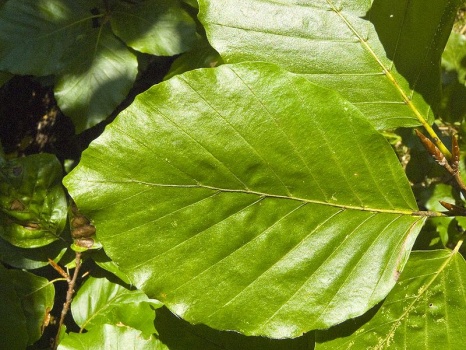 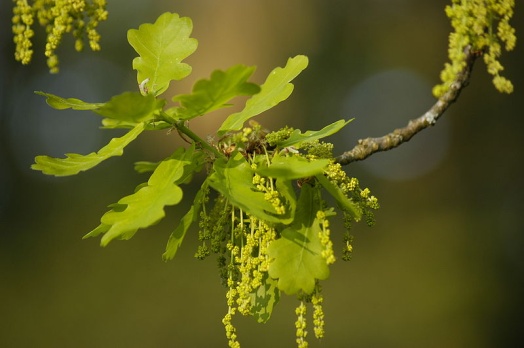 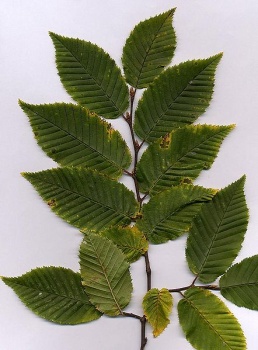 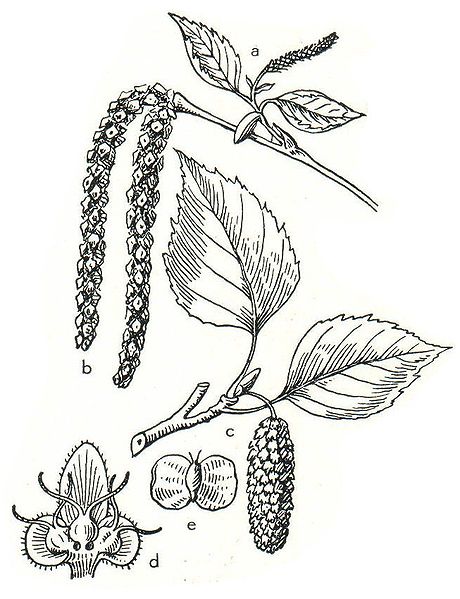 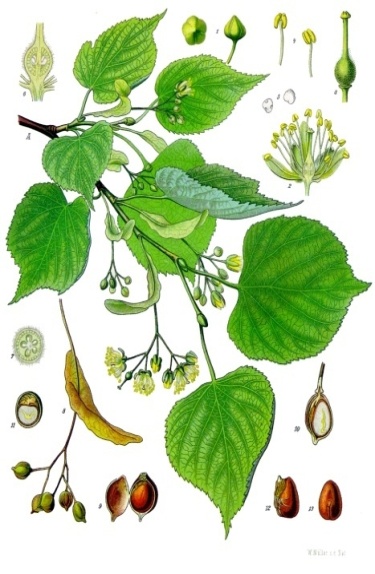 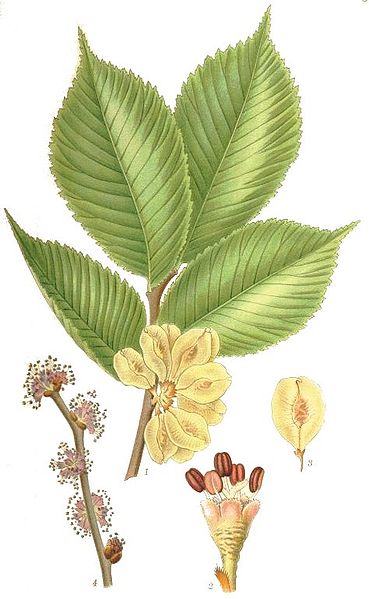 Strom s pětičetným laločnatým listemKvět břízyStrom, jeho kůra dříve sloužila místo papíruLesní pychNa kterém stromě roste žaludLes tvořený jen dubyPlody tohoto stromu se používají na výrobu marmelád a kompotůPlocha listuPlody buku